Stjórn Vinstrihreyfingarinnar - græns framboðs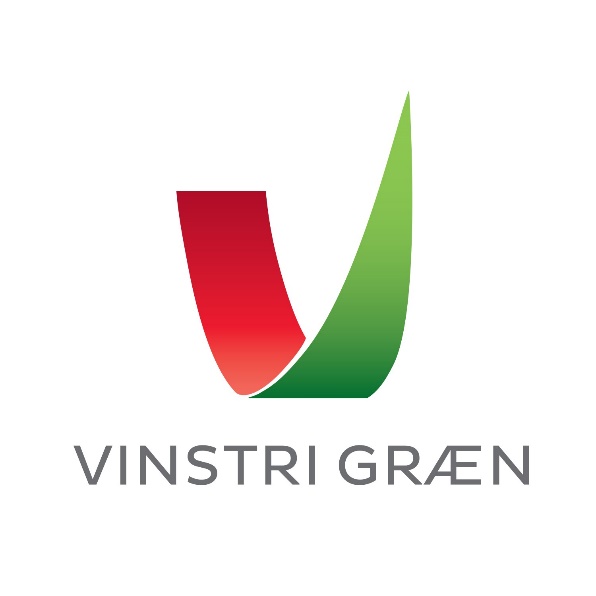 Föstudagur 5. nóvember 20215. fundur stjórnar VG, fjarfundurKatrín Jakobsdóttir stýrði fundiSóley Björk Stefánsdóttir ritaði fundargerðMætt eru: 	Katrín Jakobsdóttir, Guðmundur Ingi Guðbrandsson, Sóley Björk Stefánsdóttir,  Elín Björk Jónasdóttir, Guðrún Ágústa Guðmundsdóttir, Andrés Skúlason, Sæmundur Helgason, Elva Hrönn Hjartardóttir, Elín Oddný Sigurðardóttir, Pétur Heimisson, Álfheiður Ingadóttir, Jana Salóme Ingibjargar Jósepsdóttir, Líf Magneudóttir, Sigríður Gísladóttir,  Sigrún Birna Steinarsdóttir (fulltrúi UVG), Þuríður Backman (fulltrúi EVG) Anna Lísa Björnsdóttir, Björg Eva Erlendsdóttir, Berglind Häsler, Rúnar Gíslason boðaði forföllFundur settur kl. 15:15Dagskrá:Samþykkt síðustu fundargerðarRætt um hversu ítarlegar fundargerðir eigi að vera. Samþykkt að umræður séu speglaðar að einhverju leyti í fundargerð. Kosningaskýrsla AlþingiskosningaGóður andi í öllum kjördæmum og skemmtileg kosningabarátta. Hefði mátt byrja fyrr til að ná betur til þeirra sem kjósa utan kjörfundar. Rafrænt forval gekk almennt vel og kosningaþátttaka í því var mjög góð. Í einhverjum kjördæmum var tekist á um kynjaregluna og mismunandi túlkanir á henni. Mikilvægt er að stjórn fari yfir þessa reglu og skýri hana vel. Stjórn þarf einnig að fara yfir reglur um meðferð kjörskrár og aðgang frambjóðenda að henni. Að lokum er tímabært að stjórn ræði hlutverk og tilgang fagráðs. 
Flest kjördæmi fóru yfir fjárhagsáætlun í kosningabaráttunni. Mikil ánægja var með samstarf við auglýsingastofuna. Mikilvægt þykir að kynna betur innihald kosningahandbókarinnar og þá sérstaklega verkefni og hlutverk þeirra sem að koma umgjörð kosninga og kosningabaráttu, til dæmis kosningastjóra. Innlit sveitarstjórnarfulltrúaBjarni Jónsson, Jódís Skúladóttir, Halldóra Lóa Þorvaldsdóttir, Bjarki Bjarnason, Álfhildur Leifsdóttir og Margrét Júlía Rafnsdóttir sátu fundinn undir þessum lið og næsta. Sveitarstjórnarráð hefur verið virkt síðustu ár og fulltrúar um land allt betur tengdir en áður eftir að byrjað var að halda reglulega fundi sveitarstjórnarráðs á zoom. Þetta er mikilvægt og gagnast sveitarstjórnarfulltrúum vel í sínum störfum sem og við undirbúning kosninga.Sveitarstjórnarráðstefna 20.  – 21. nóvemberÞriggja manna hópur úr sveitarstjórnarráði tók að sér að skipuleggja dagskrá ráðstefnunnar, það eru þau Álfhildur Leifsdóttir, Ingvar Arnarsson og Sóley Björk Stefánsdóttir. Á ráðstefnunni verður lögð áhersla á að styrkja tengsl sveitarstjórnarfulltrúa, miðla þekkingu og reynslu. Áformað er að halda fleiri viðburði í framhaldinu til að hvetja fólk til þátttöku í sveitarstjórnarmálum. Því er beint til sveitarstjórnarráðs að gott væri að á þessum fundi verði gerð tímalína fyrir veturinn sem stjórn geti samþykkt á næsta fundi. Staða stjórnmálanna, þingsins, stjórnarmyndunar, starfið framundan og flokksráðsfundurFlokksráðsfundur gæti orðið í lok næstu viku en alls óvíst. Mikilvægt að fundurinn verði staðfundur. Gert er ráð fyrir að stjórn fundi fyrir flokksráðsfund. Fundi slitið kl. 16:55 Næsti stjórnarfundur verður boðaður með stuttum fyrirvara ef samstarfssamningur um ríkisstjórnarmyndun liggur fyrir en annars samkvæmt dagskrá 10. desember.